Do zawarcia sakramentu przygotowuje się: Marcin Jureczek, kaw., zam. w Cieleśnicy, parafii św. Apostołów Piotra i Pawła w Pratulinie oraz Małgorzata Agnieszka Wojtkowicz, panna, zam. w Łosicach, par. św. Zygmunta – Zapowiedź 2. 
EWANGELIAŁk 21, 5-19Jezus zapowiada prześladowania swoich wyznawcówSłowa Ewangelii według Świętego ŁukaszaGdy niektórzy mówili o świątyni, że jest przyozdobiona pięknymi kamieniami i darami, Jezus powiedział: «Przyjdzie czas, kiedy z tego, na co patrzycie, nie zostanie kamień na kamieniu, który by nie był zwalony».Zapytali Go: «Nauczycielu, kiedy to nastąpi? I jaki będzie znak, gdy to się dziać zacznie?»Jezus odpowiedział: «Strzeżcie się, żeby was nie zwiedziono. Wielu bowiem przyjdzie pod moim imieniem i będą mówić: „To ja jestem” oraz: „Nadszedł czas”. Nie podążajcie za nimi! I nie trwóżcie się, gdy posłyszycie o wojnach i przewrotach. To najpierw „musi się stać”, ale nie zaraz nastąpi koniec».Wtedy mówił do nich: «Powstanie naród przeciw narodowi” i królestwo przeciw królestwu. Wystąpią silne trzęsienia ziemi, a miejscami głód i zaraza; ukażą się straszne zjawiska i wielkie znaki na niebie. Lecz przed tym wszystkim podniosą na was ręce i będą was prześladować. Wydadzą was do synagog i do więzień oraz z powodu mojego imienia wlec was będą przed królów i namiestników. Będzie to dla was sposobność do składania świadectwa. Postanówcie sobie w sercu nie obmyślać naprzód swej obrony. Ja bowiem dam wam wymowę i mądrość, której żaden z waszych prześladowców nie będzie mógł się oprzeć ani sprzeciwić. A wydawać was będą nawet rodzice i bracia, krewni i  przyjaciele i niektórych z was o śmierć przyprawią. I z powodu mojego imienia będziecie w nienawiści u wszystkich. Ale włos z głowy wam nie spadnie. Przez swoją wytrwałość ocalicie wasze życie».Oto słowo Pańskie.13.11.2022            XXXIII niedziela zwykła 1. Taca z ostatniej niedzieli z przeznaczeniem na ogrzewanie bazyliki wyniosła 4612zł.. Bóg zapłać2. Dzisiaj po każdej Mszy św. PZC przed kościołem zbiera ofiary do puszek z racji Dnia Solidarności z Kościołem prześladowanym.3. W środę o godz. 15.30 w kościele spotkanie z kandydatami do bierzmowania, klasa VIII.4. Zapraszamy młodych z naszej parafii na spotkanie w ramach obchodów Światowych Dni Młodzieży w Białej Podlaskiej 19 listopada w parafii Wniebowzięcia NMP. W programie praca w grupach, adoracja Najświętszego Sakramentu, Eucharystia i poczęstunek. Zainteresowanych prosimy o kontakt z ks. Łukaszem.  5. W sobotę, 19 listopada w Diecezjalnym Sanktuarium Św. Józefa w Szpakach odbędzie się „Wieczór ze św. Józefem”. Spotkanie rozpocznie o godzinie 18.00 nabożeństwo różańcowe. O godzinie 19.00 zaplanowana jest katecheza i Msza św.. Następnie Nowenna do św. Józefa.6. W następną niedzielę odbędzie się zbiórka do puszek w ramach akcji „Polak z sercem”. Zebrane środki pomogą polepszyć warunki życia naszych rodaków, którzy mieszkają na kresach Wschodnich. Zbiórkę przeprowadzi młodzież naszej parafii. 7. Fundacja Życie i Rodzina, prowadzi zbiórkę podpisów pod obywatelskim projektem ustawy „Aborcja to zabójstwo”, mającym na celu ochronę dzieci nienarodzonych. Podpisy za projektem ustawy, będą zbierane w przyszłą niedzielę, po każdej Mszy św. Prosimy o zabranie ze sobą dowodu osobistego. Podpisy będą zbierane przez młodzież z KSMu8. Za  tydzień  Uroczystość Chrystusa  Króla  Wszechświata.  Za  udział  w  nabożeństwie adoracyjnym po  sumie  możemy  zyskać odpust  zupełny.  9. W tym tygodniu Pan Organista będzie roznosił opłatki, od godz.9.00:- We wtorek: Klonownica Mała, Kolonie, Zaborek.- We środę: Łukowiska, Buczyce.- W czwartek: Błonie, Ostrów, Werchliś.- W piątek Hołodnica.- W sobotę: Stary Pawłów i Wygoda. Gdyby kogoś nie było w domu, będzie można zaopatrzyć się w opłatek u Pana Organisty w kościele. 10. Bóg zapłać́ za ofiary na  kościół: Bezimiennie nowożeńcy – 200zł., rodzina Demczuków z Romanowa – 200zł., 11. W tym tygodniu odszedł do Pana: Wacław Chomiuk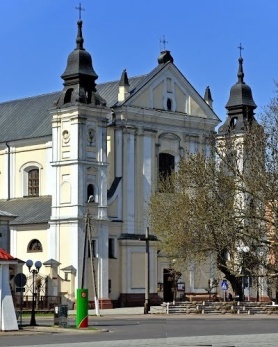 13.11. 2022 r.W CIENIU BazylikiPismo Parafii Trójcy św. w Janowie Podlaskim-do użytku wewnętrznego-PONIEDZIAŁEK – 14 listopada PONIEDZIAŁEK – 14 listopada 7.001. +Łucję Hordejuk15.151. +Mariannę Mirończuk (greg.)17.001.+Zm. z KRK ze Starego Pawłowa. WTOREK – 15 listopadaWTOREK – 15 listopada7.00 1.+Franciszka i Aleksandrę, zm. z rodz. Chwedoruków, Jakubskich, Wasiuków 15.151. +Mariannę Mirończuk (greg.)17.001.+Mariannę Chomicz (1r.) – of. mąż i dzieci.    ŚRODA – 16 listopada ŚRODA – 16 listopada 7.00 1. +Grzegorza (18r.), Mieczysława, Genowefę, z rodz. Sijków, Jana Grobellę – of. Barbara Sijko. 15.151. +Mariannę Mirończuk (greg.)17.001. W intencji uczestników nowenny do MBNP.2. W int. Legionu Małych Rycerzy Miłosiernego Serca Jezusowego. CZWARTEK – 17 listopadaCZWARTEK – 17 listopada7.001.+Mariannę Kociubińską – of. KRK zel. Jadwigi Omelaniuk. 2. +Wacława Chomiuka (9dz.)15.151. +Mariannę Mirończuk (greg.)17.001.+Mariannę, Władysława, Edmunda. PIĄTEK – 18 listopadaPIĄTEK – 18 listopada7.001. Dz.bł. z racji imienin Elżbiety Sobieszek – of. koleżanki. 15.151.+Mariannę Mirończuk (greg.)17.001.+Irenę Kaczmarek. 2.+ Ryszarda Wedziuka (30dz.)SOBOTA –19 listopada SOBOTA –19 listopada 7.001. +Reginę (38r.), Bolesława, zm. z rodz. Bożemój i Kamińskich – of. Zdzisław Bożemój.2. +Mariannę Mirończuk (greg.)15.151. Michała  i Filomenę i ich dzieci – of. rodzina. 17.001.+Halinę (r.), i Jana Żuka – of. wnuk Marcin z rodzinąNIEDZIELA – 20 listopadaNIEDZIELA – 20 listopada8.001.+KRK i ich rodzin z Werchlisia, zel. Anny Caruk. 2. +Mariannę Mirończuk (greg.)9.301.+Tereseę, Stanisława, Kazimierę, Józefa, zm. z rodz. Jagodzińskich, Szczepańskich, Pisaruków, Kozaków, Sumorków, Kapłanów.  2.+Genowefę (10r.), Jana, Sabinę, Mariannę, Barbarę, Annę, rodziców z obu stron.  11.301.Za parafian2.+Mariana (29r.)  i rodziców z obojga stron– of. rodzina15.151. +Janinę i Tadeusza Orzechowskich – of. dzieci17.001. +Stanisława Wójcickiego (15r.), i rodziców z obojga stron – of. żona i dzieci. 